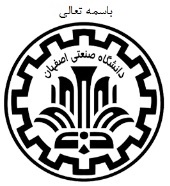 کاربرگ ارزشیابی داوران از رساله دکتری (ویرایش بهار 1397)تحصیلات تکمیلی دانشگاه صنعتی اصفهاناعضا محترم هیات داوران با تکمیل جدول زیر به صورت محرمانه، نمره دانشجو را مشخص نموده، آن را به نماینده تحصیلات تکمیلی دانشگاه تحویل ‌دهند. توجه شود مجموع نمرات بندهاي 1 تا 5 به علت وجود يك نمره تشويقي از مقالات مي تواند به 21 برسد كه حداكثر بايد سقف 20 براي آن منظور گردد.امضاء عضو هیات داوران:توجه شود كه رساله دکتری براساس نمرۀ نهایی هیات داوران به صورت زیر ارزشیابی می‌گردد:الف) قبول با درجه عالی (نمره 19 تا 20)              خیلی خوب (نمره 18 تا 99/18)              خوب (نمره 16 تا 99/17)ب) مردود (نمره کمتر از 16)در صورت نیاز به انجام اصلاحات اساسی، موارد عمده نقص را در زیر مشخص سازید:--*توضیح دستاوردهای علمی رساله: 2 نمره از 20 نمره رساله دکتری به علاوه یک نمره تشویقی، بر اساس دستاوردهای علمی مستخرج از رساله و توسط هیأت داوران صرفا برمبنای جدول 1 در جلسۀ دفاعیه تعیین می‌گردد (جزئیات در پشت صفحه آمده است). جدول 1: محاسبه نمره مقالات چاپ یا پذیرش قطعی شده و اختراع تایید شده مستخرج از رسالهجزئیات دستاوردهای علمی رساله: - صرفا به مقالات چاپ یا پذیرش قطعی شده تا روز دفاع از رساله، نمره تعلق می گیرد.- ملاک درجه‌بندی کیفیت مجلات، وب سايت http://www.scimagojr.com است. با توجه به امكان تغيير درجه كيفي باگذشت زمان، هر كدام از دو درجه كيفي «هنگام ارسال» یا «هنگام دفاع» كه بهتر باشد براي دانشجو در نظر گرفته خواهد شد.-به مقاله ای نمره تعلق می گیرد که محتوای اصلی مقاله به روشنی برگرفته از رساله، نام استاد راهنما در بین نویسندگان باشد. ضمنا وابستگی سازمانی ((Affiliation دانشجو باید دانشکده/واحد مربوطه در دانشگاه صنعتی اصفهان ذکر شده باشد. در مواردی که دانشجو بنا به دلایل قابل قبول مانند حضور در فرصت مطالعاتی در دانشگاه یا مرکز تحقیقاتی دیگر ناچار به استفاده از درج وابستگی سازمان آن محل در مقاله باشد، آن وابستگی سازمان باید پس از وابستگی سازمانی دانشگاه صنعتی اصفهان آورده شود.- برای مجلات نامعتبر که در لیست سیاه وزارت عتف، دانشگاه صنعتي اصفهان و یا ساير مراجع علمي و دانشگاهي قرار دارند هیچ نمره ای لحاظ نمی شود.چگونگی محاسبه نمره نهایی رساله: نماینده تحصیلات تکمیلی پس از بررسی جدول نمره دهی اعضای هیات داوران جهت رعایت ضوابط (مانند رعایت سقف نمره بندها)، باید با احتساب ضریب 2 برای استاد راهنما و ضریب 1 برای دیگر اعضا، میانگین نمره‌ها را به عنوان نمره نهایی محاسبه کند.توضیح مهم: چنانچه رساله دو استاد راهنما داشته باشد باید برای هر کدام به نسبت مشاركت ضریب تعيين شود. در صورت وجود بیش از یک استاد مشاور، میانگین نمرۀ تمامی استادان مشاور باید به عنوان یک نمره با ضریب 1 در نمره کل تأثیر داده شود. رساله دکتری براساس نمرۀ نهایی هیات داوران به صورت زیر ارزشیابی می‌گردد:الف)  قبول با درجه عالی (نمره 19 تا 20)               خیلی خوب (نمره 18 تا 99/18)               خوب (نمره 16 تا 99/17)ب)  مردود (نمره کمتر از 16)امضای سرپرست تحصیلات تکمیلی دانشکده